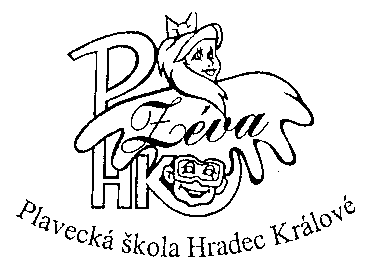 	Základním a mateřským školám	zařazeným do plavecké výuky	ve školním roce 2016/17VÁŠ DOPIS / ZE DNE	NAŠE ZNAČKA	VYŘIZUJE LINKA	HRADEC KRÁLOVÉ	PSHK 2016/070	Soňa Kejzlarová	24. listopadu 2016Věc: Zaslání dokumentů pro plaveckou výuku ve škol. roce 2016/2017.	Vážená paní ředitelko, pane řediteli.	Zasílám Vám rozvrh výuky plavání na škol. rok 2016/17 PŠ Zéva, HK spolu s termíny jednotlivých plaveckých cyklů a pololetí a kalkulací cen dle časové dotace lekcí a druhu zařazení do plavecké výuky. 	Pokud bude z Vaší strany zájem o zařazení žáků do plavecké výuky z dalších nadstavbových ročníků, která je hrazena rodiči, prosíme o zaslání údajů s počty žáků 
pro nadstandardní plaveckou výuku. Pokud je součástí ZŠ také MŠ, žádáme Vás o zaslání objednávky s údaji pro výuku plavání dětí MŠ.	Mzdy učitelů plavání, povinné odvody a učební pomůcky jsou hrazeny z finančních prostředků ONIV. Provozní náklady na plaveckou výuku hradí zřizovatelé ZŠ. Rodiče se podílí na hrazení dopravy. Počty žáků, které ZŠ na výuku plavání objednají, jsou závaznými údaji k objednání plochy bazénu a pro personální zajištění plavecké výuky dle stanovených bezpečnostních pravidel.	Prosíme o čitelné vyplnění osob, které jsou statutárním zástupcem školy a kompetentní uzavírat jménem školy smlouvy. Dále prosíme o zaslání všech aktualizovaných údajů (správný název školy, adresu, emailovou adresu, platné telefonní číslo, mob.č. a platná spojení na bankovní účty).	Děkujeme za spolupráci při tvorbě rozvrhů a žádáme o zaslání vyplněného přiloženého tiskopisu PŠ Zéva, HK (Objednávka) nejdéle do 20. 06. 2016 zpět na adresu PŠ Zéva, HK.							Soňa Kejzlarová, ředitelkareditel@zeva.cz, 603 852 839Přílohy: 1) Kalkulace ceny za plaveckou výuku ve školním roce 2016/17 	2) Kalendář výuky plavání ve školním roce 2016/17	3) Rozvrhy na šk. rok 2016/17	4) Dopis pro rodiče žáků (nadstandardní plavecká výuka)	5) Tiskopis „Objednávka na škol. r. 2016/17“	6) Učební plán PŠ Zéva, HKObjednávkaČíslo: 				Datum odeslání objednávky do PŠ Zéva, HK:Adresát:	Plavecká škola Zéva,	Hradec Králové,	Eliščino nábř. 842	500 03    Hradec KrálovéObjednávku převzal (ZŠ, MŠ):..................................................................JMÉNO A PŘÍJMENÍ PRACOVNÍKA (HŮLKOVÝM PÍSMEM)..................................................................	Závazně u Vás objednáváme plaveckou výuku podle návrhu rozvrhu takto:žáci zařazení do 60 ti minutových lekcížáci zařazení do 90 ti minutových lekcíMateřská školaObjednavatel/Plátce:IČO: 			DIČ:Adresa:..............................................................             ..............................................................	..............................................................Ředitel(ka) školy:……………………………..Tel.: .......................................Mob. tel:................................e-mail: ...................................Bankovní spojení: ...........................................Číslo účtu: ........................................................V ...................................... dne ...............................................................................................JMÉNO A PŘÍJMENÍ ODP. PRACOVNÍKA (HŮLKOVÝM PÍSMEM)......................................................Razítko a podpisNedílnou součástí této objednávky je kalkulační cena kurzovného na škol. r. 16/17, rozvrh zařazení ZŠ, MŠ s termíny plaveckých lekcí v jednotlivých cyklech „Kalendář plavecké výuky PŠ Zéva, HK“Uvedenou objednávku žádáme vrátit nejdéle do 14 dnů po obdržení dokumentů 
od PŠ Zéva, HKObjednavatel se zavazuje, že s PŠ Zéva, HK, na základě této objednávky uzavře smlouvu o provedení plavecké výuky 
v termínu od 19. 09. 2016 do 30. 06. 2017. Učební plánPlavecké školy Zéva, Hradec Králové, Eliščino nábř.842Základní etapa plavecké výukyCíl: dokonalé seznámení s vodou, nácvik základních plaveckých dovedností:potápěnídýchánísplýváníorientace ve vodě.	      Výuka 1. a základy 2. plaveckého způsobu.Zdokonalovací etapa plavecké výuky	Cíl: navázat na základní etapu, nácvik speciálních plaveckých dovedností:potápění a lovení předmětůplavání pod vodouskoky do vodystarty, obrátkydopomocbranné plavání	      Zvyšování plavecké výkonnosti – opakované uplavání 100 a více metrů, výuka dalšího plaveckého způsobuPrvní a druhý rok plavecké výukyNEPLAVCICíl:	seznámení s vodou, zvládnutí základních plaveckých dovedností, formou prvkového plavání výuka 1. a základů 2. plaveckého způsobu (dále pz)POLOPLAVCICíl:	zdokonalování základních plaveckých dovedností, zlepšování 1. plaveckého způsobu (pz) formou prvkového plavání, dokončení výuky 2. pz a zahájení 3. pz, uplavání 25 a více metrů daným plaveckým způsobem, výuka speciálních plaveckých dovednostíPLAVCICíl:	opakování základních plaveckých dovedností, zvládnutí speciálních plaveckých dovedností, dokončení výuky 3. plaveckého způsobu, formou prvkového plavání odstraňování nedostatků v technice jednotlivých plaveckých způsobů, opakované uplavání 100 a více metrů daným plaveckým způsobemTřetí – nadstavbový rok plavecké výukyPOLOPLAVCICíl:	zdokonalování základních plaveckých dovedností, zlepšování 1. plaveckého způsobu formou prvkového plavání, dokončení výuky 2. pz a zahájení 3. pz, uplavání 25 a více metrů daným plaveckým způsobem, výuka speciálních plaveckých dovednostíPLAVCICíl:	opakování základních plaveckých dovedností, zvládnutí speciálních plaveckých dovedností, dokončení výuky 3. plaveckého způsobu, formou prvkového plavání odstraňování nedostatků v technice jednotlivých plaveckých způsobů, opakované uplavání 100 a více metrů daným plaveckým způsobemBodové hodnocení plaveckých dovedností9 bodovaných dovedností:	dýchání (rytmické s výdechy do vody)splývání (prsová, znaková poloha) nebo plavecký zp. kraul (K) – technicky bez chybkraulové nohy (KN s malou deskou)znakové nohy (ZN s malou deskou)kraulové nohy s dýcháním (KND s malou deskou, nádech na stranu)prsové nohy (PN s velkou deskou)prsové nohy s dýcháním (PND s velkou deskou)plavecký zp. znak (Z) – technicky bez chybplavecký zp. prsa (P) – technicky bez chyb5 bodů - technicky správně provedené plavecké cvičení bez nadlehčovacích pomůcek (dále jen NP)3 body - plavecké cvičení provedené s 1 chybou nebo s NP1 bod – plavecké cvičení provedené s NP a 2 chybami0 bodů – plavecké cvičení provedené s NP a více než 2 chybamiBarevné „šupiny“ za získané bodyŽlutá		        45	bodůOranžová	35 – 44	bodůZelená	25 – 34	bodůModrá	15 – 24	bodůFialová	  5 – 14	bodůČerná		  0 –   4	bodyBodové hodnocení plavecké výkonnostiVšestranný plavec  	10 bodů	200 m a více dvěma plaveckými zp.,
25 m třetím pz, 
10 m uplave pod vodou,
zvládne startovní skokPlavec	5 bodů	100 m a více jedním pzPoloplavec	3 body	25 až 99 m jedním pzNeplavec	1 bod	do 25 m jedním pzPřevod bodů na známky5 bodů		13 body		21 bod			30 bodů		4Zpracoval: Mgr. Jiří Pašta, zástupce ředitelky PŠ Zéva, HKCyklus/pololetídenlekce(od - do)třída / počet žákůze zákona(Ano/Ne)